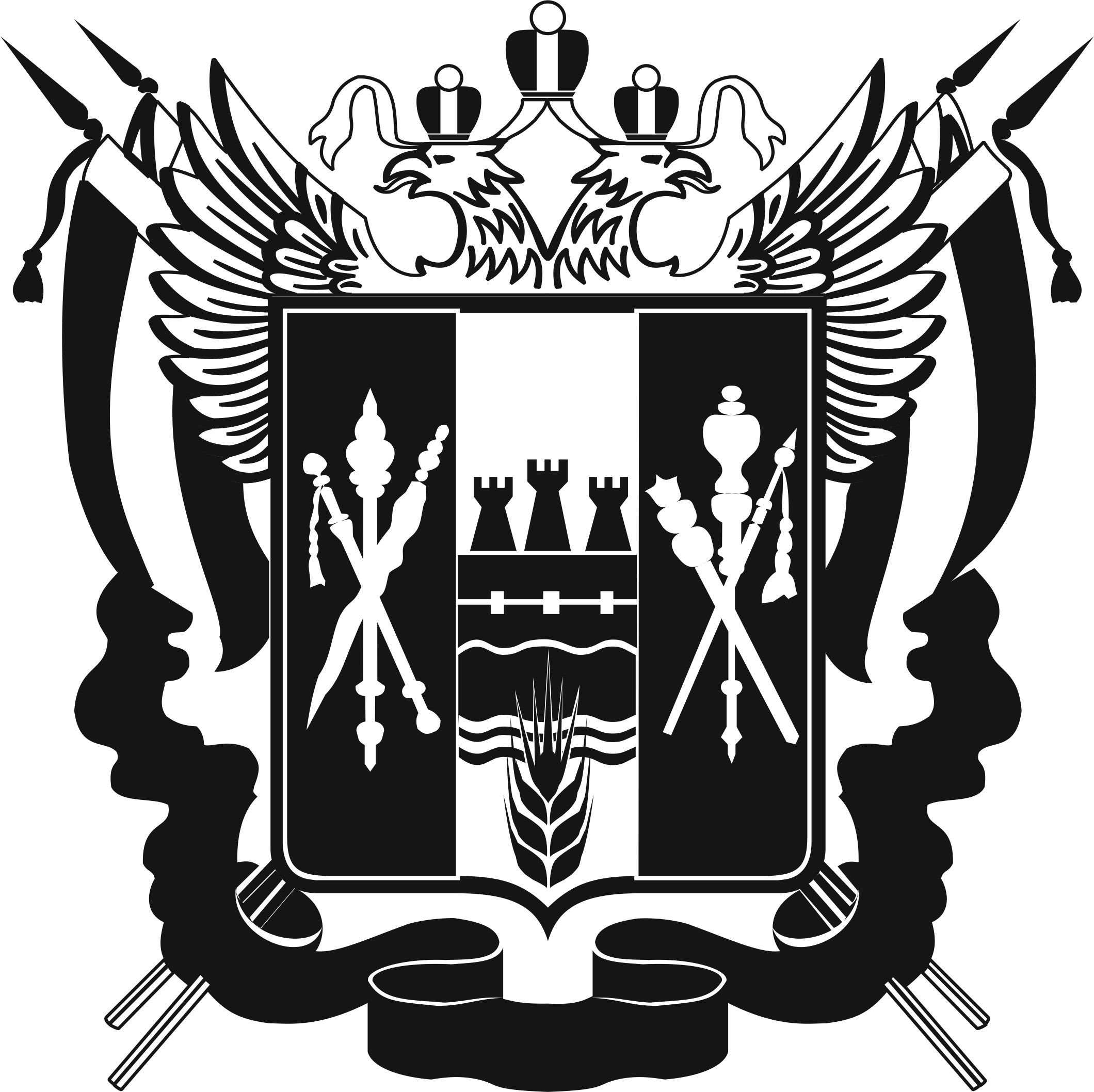 ИЗБИРАТЕЛЬНАЯ КОМИССИЯРОСТОВСКОЙ ОБЛАСТИПОСТАНОВЛЕНИЕ21.05.2020 г.                                                                                    № 101-2г. Ростов-на-ДонуО возложении полномочий окружных избирательных комиссий по подготовке 
и проведению выборов депутатов Ростовской-на-Дону городской Думы седьмого созыва на территориальные избирательные комиссииВ соответствии с пунктом 10 статьи 23, пунктом 1 статьи 25 Федерального закона от 12.06.2002 № 67-ФЗ «Об основных гарантиях избирательных прав и права на участие в референдуме граждан Российской Федерации», частью 9 статьи 16 Областного закона от 12.05.2016 № 525-ЗС «О выборах и референдумах в Ростовской области», на основании решения Ростовской-на-Дону городской Думы от 19.05.2020 № 870 «Об обращении Ростовской-на-Дону городской Думы в Избирательную комиссию Ростовской области о возложении полномочий окружных избирательных комиссий на территориальные избирательные комиссии при проведении выборов депутатов Ростовской-на-Дону городской Думы седьмого созыва»Избирательная комиссия Ростовской области постановляет:Возложить полномочия окружных избирательных комиссий по подготовке и проведению выборов депутатов Ростовской-на-Дону городской    Думы седьмого созыва на территориальные избирательные комиссии в следующем порядке:- полномочия окружных избирательных комиссий №№ 1, 2, 3, 4, 5, 6 - на Территориальную избирательную комиссию Ворошиловского района города Ростова-на-Дону;- полномочия окружных избирательных комиссий №№ 7, 8, 9 - на Территориальную избирательную комиссию Железнодорожного района города Ростова-на-Дону;- полномочия окружных избирательных комиссий №№ 10, 11 - на Территориальную избирательную комиссию Кировского района города Ростова-на-Дону;- полномочия окружных избирательных комиссий №№ 12, 13 - на Территориальную избирательную комиссию Ленинского района города Ростова-на-Дону;- полномочия окружных избирательных комиссий №№ 14, 15, 16, 17 - на Территориальную избирательную комиссию Октябрьского района города Ростова-на-Дону;- полномочия окружных избирательных комиссий №№ 18, 19, 20, 21, 22 - на Территориальную избирательную комиссию Первомайского района города Ростова-на-Дону;- полномочия окружных избирательных комиссий №№ 23, 24, 25 - на Территориальную избирательную комиссию Пролетарского района города Ростова-на-Дону;- полномочия окружных избирательных комиссий №№ 26, 27, 28, 29, 30 - на территориальную избирательную комиссию Советского района города Ростова-на-Дону.Направить настоящее постановление в Муниципальную избирательную комиссию города Ростова-на-Дону, территориальные избирательные комиссии города Ростова-на-Дону для использования в работе.Направить настоящее постановление для размещения (опубликования) на официальном портале правовой информации Ростовской области (pravo.donland.ru) и разместить на официальном сайте Избирательной комиссии Ростовской области в информационно-телекоммуникационной сети «Интернет».Председатель комиссииА.В. БуровСекретарь комиссииС.Н. Драгомирова